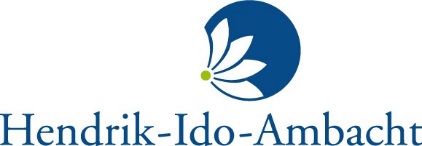 WET GELUIDHINDERontwerpbesluit hogere grenswaardenNB:  De vast te stellen hogere waarden zullen worden geregistreerd bij het Kadaster.1.Gegevens verzoekernaam:(aanvrager) ………….adres:…………..postcode:……………plaats:Hendrik-Ido-Ambachttelefoon:……………….contactpersoon:…kenmerk verzoek:PMdatum verzoek:……. 20182.Rechtsgrond(en)artikel(en) Wgh en Bgh:Art. 110a Wet geluidhinder bevoegdheid College van burgemeester en wethouders tot vaststellen hogere waarden3.Bouw- en bestemmingsplannenBestemmingsplan:Bestemmingsplan Waterlandgoed de Noorden in Hendrik-Ido-Ambacht.4.Korte omschrijving besluitaantal en soort objecten:Het bestemmingsplan Waterlandgoed de Noorden Het voornemen is een aantal woningen te realiseren.ligging (bijv. straat of plangebied):Achterambachtseweg in Hendrik-Ido-Ambacht.industrieterrein(en):n.v.t.weg(en) binnenstedelijk gebied:Een deel van de Achterambachtseweg, weg(en) buitenstedelijk gebied:Een deel van de Achterambachtseweg de Pruimendijk en de Rijksweg A16 en A15/N915.spoorweg(en):n.v.t.5.OntwerpbesluitOntwerpbesluitOntwerpbesluitOntwerpbesluitterinzagelegging van/totterinzagelegging van/totterinzagelegging van/totterinzagelegging van/tot:PM (samen met ontwerpbestemmingsplan)datum openbare zittingdatum openbare zittingdatum openbare zittingdatum openbare zitting:PM (samen met ontwerpbestemmingsplan)opmerkingen/bedenkingen (aantal)opmerkingen/bedenkingen (aantal)opmerkingen/bedenkingen (aantal)opmerkingen/bedenkingen (aantal):PM6.Korte omschrijving vanKorte omschrijving vanKorte omschrijving vanKorte omschrijving vanDe redenen die aan het besluit ten grondslag liggenDe redenen die aan het besluit ten grondslag liggenDe redenen die aan het besluit ten grondslag liggenDe redenen die aan het besluit ten grondslag liggen:De voorkeursgrenswaarde van 48 dB wordt op de gevels van de nieuw te bouwen woningen overschreden als gevolg van het wegverkeer op de Rijksweg A16 en A15/N915. Dit leidt tot een overschrijding van de voorkeurswaarde tot maximaal 57 dB. De geluidbelaste gevels met een geluidbelasting boven de 53 dB (maximaleontheffing) worden uitgevoerd als dove gevel.Cumulatie / beleid hogere grenswaardenCumulatie / beleid hogere grenswaardenCumulatie / beleid hogere grenswaardenCumulatie / beleid hogere grenswaarden:Conform artikel , heeft er onderzoek plaats gevonden naar het effect van de overige geluidbronnen. Het bouwplan ligt niet binnen de zone van een spoorlijn of industrieterrein.Het bouwplan bevindt zich wel binnen de zone van een aantal wegen. De geluidbelasting van het wegverkeer is onderzocht in het akoestisch rapport van SPA WNP Ingenieurs met kenmerk 21800235.R01a d.d. 12 juni 2018.Het verkeer op de Achterambachtseweg en de Pruimendijk leidt niet tot een geluidsbelasting die de voorkeursgrenswaarde overschrijdt.Uit het akoestisch onderzoek blijkt dat het wegverkeer op de Rijksweg A16 en A15/N915 leidt tot een overschrijding van de voorkeurswaarde tot maximaal 57 dB. De geluidbelaste gevels met een geluidbelasting boven de 53 dB (maximaleontheffing) worden uitgevoerd als dove gevel. Er dient nog te worden aangetoond dat voldaan wordt aan het "Geluidbeleid Goede Ruimtelijke Ordening van gemeente Hendrik-Ido-Ambacht"Het is momenteel nog niet duidelijk hoe de geluidgevoelige bestemmingen (woningen) exact gebouwd gaan worden. Toetsing op woningniveau is nog onvoldoende mogelijk. Wel is al bekend dat door het op juist wijze ontwikkelen en projecteren van de geluidgevoelige bestemming (woningen) aan de Wet geluidhinder en zo veel mogelijk aan het gemeentelijke geluidbeleid voldaan kan worden. Het realiseren van een geluidluwe gevel is wellicht niet bij alle woningen mogelijk. Alle nieuw te bouwen woningen zullen wel dienen te beschikken over een geluidsluwe buitenruimte.Ook in de regels van het bestemmingsplan wordt voorgeschreven dat bij de realisatie van de geluidgevoelige bestemmingen (woningen) alsnog moet worden aangetoond dat aan de Wet geluidhinder voldaan wordt en zo veel mogelijk aan het geluidbeleid goede ruimtelijke ordening, waarbij alle nieuw te bouwen woningen ten minste dienen te beschikken over een geluidsluwe buitenruimte.In deze situatie is het toepassen van geluidsarme wegdekken of geluidschermen op en/of langs de rijkswegen niet doelmatig.Aangezien het treffen van geluidreducerende maatregelen voor de Rijksweg A16 en A15/N915 niet reëel is, is het noodzakelijk voor deze nieuwe woningen een hogere waarde vast te stellen. Deze hogere waarde bedraagt 53 dB voor de Rijksweg A16 en A15/N915.De berekende geluidbelastingen bedragen maximaal 59 dB. Daarom is het wel noodzakelijk om bij de bouwvergunningprocedure te controleren of de karakteristieke geluidwering ten behoeve van het waarborgen van een binnenniveau van 33 dB voldoende is. 
7. Besluit7. Besluitde hogere grenswaarden8.OndertekeningBurgemeester en wethouders hebben besloten de in de bij dit besluit opgenomen hogere grenswaarde(n) als de ten hoogste toelaatbare geluidsbelasting vast te stellen.Burgemeester en wethouders hebben besloten de in de bij dit besluit opgenomen hogere grenswaarde(n) als de ten hoogste toelaatbare geluidsbelasting vast te stellen.Burgemeester en wethouders hebben besloten de in de bij dit besluit opgenomen hogere grenswaarde(n) als de ten hoogste toelaatbare geluidsbelasting vast te stellen.Kenmerk besluit:Datum:Handtekening burgmeester en wethouders:9.Afschrift besluit verzonden aande personen die opmerkingen/bedenkingen hebben ingediend, te weten:datum :